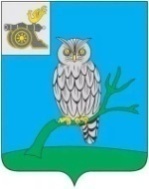 АДМИНИСТРАЦИЯ МУНИЦИПАЛЬНОГО ОБРАЗОВАНИЯ«СЫЧЕВСКИЙ РАЙОН»  СМОЛЕНСКОЙ ОБЛАСТИ П О С Т А Н О В Л Е Н И Еот  30 мая 2023 года  № 249О предоставлении разрешения                  на использование земель,  государственная собственность на которые  не разграничена, в целях  присоединения к водопроводной  сети  В соответствии со статьями 3933-3935 Земельного кодекса Российской Федерации, постановлениями Правительства Российской Федерации                                  от 03.12.2014 года № 1300 «Об утверждении перечня видов объектов,  размещение которых может осуществляться на землях или земельных  участках, находящихся в государственной или муниципальной собственности, без предоставления земельных участков и установления сервитутов»,                          от 27.11.2014 года № 1244 «Об утверждении Правил выдачи разрешения на использование земель или земельного участка, находящихся в государственной или муниципальной собственности», постановлением Администрации Смоленской области от 28.05.2015 года № 302 «Об утверждении Положения               о порядке и условиях размещения объектов на землях или земельных участках, находящихся в государственной или муниципальной собственности, без предоставления земельных участков и установления сервитутов», на основании заявления граждан, технических условий, выданных МУП «Сычевское  управление ЖКХ»,                                                                             Администрация муниципального образования «Сычевский район» Смоленской области п о с т а н о в л я е т:1. Предоставить разрешение на использование земельного участка, государственная собственность на который не разграничена, в соответствии               с  приложенной схемой границ земель на кадастровом плане территории,                  из земель  населенных пунктов, в целях присоединения к:   - водопроводной сети трассы водопровода для водоснабжения жилого дома (квартиры № 1, № 2), расположенного по адресу: Смоленская область, Сычевский район, д.Мальцево, ул.Труда, д.6 (заказчики Бондарев Сергей Иванович, Киличенков Антон Владимирович), площадью 48,0 кв.м., кадастровый номер квартала  67:19:0410101,  расположенного  по  адресу: Смоленская  область, Сычевский район,   Мальцевское сельское поселение,                  д. Мальцево, ул. Труда, рядом с жилым домом № 6; - водопроводной сети трассы водопровода, для водоснабжения жилого помещения, расположенного по адресу: Смоленская область, Сычевский район, д.Вараксино, ул.Пролетарская, д.1, кв.2 (заказчик Ларионов Эдуард Александрович),  площадью 70,0 кв.м., кадастровый номер квартала 67:19:0150101, расположенного по адресу: Смоленская область, Сычевский район, Караваевское сельское поселение, д.Вараксино, ул. Пролетарская, вблизи жилого дома № 1;- водопроводной сети трассы водопровода, для водоснабжения жилого помещения, расположенного по адресу: Смоленская область, Сычевский район, г.Сычевка, ул.Красноармейская, д.11, кв.3 (заказчик Сотникова Валентина Матвеевна), площадью 40,0 кв.м., кадастровый номер квартала 67:19:0010176, расположенного по адресу: Смоленская область, Сычевский район, Сычевское городское поселение, г.Сычевка, ул. Красноармейская, вблизи жилого дома                № 11.2. Установить срок действия разрешения, указанного в пункте 1 настоящего постановления, - 11 месяцев, начиная с 30.05.2023 г.3. В случае, если использование земельных участков, указанных в пункте 1 настоящего постановления,  привело к  порче либо уничтожению плодородного слоя почвы в границах таких земельных участков, Пользователь обязан: 1) привести такие земельные участки в состояние, пригодное для его использования в соответствии с разрешенным использованием;2) выполнить необходимые работы по рекультивации таких земельных участков.4. Застройщику перед производством земляных работ получить ордер                   на производство земляных работ и после производства земляных работ восстановить  нарушенное земляное покрытие. При прохождении трассы водопровода через автодорогу производить открытым способом (фрезой).5. Действие разрешения прекращается со дня предоставления земельного участка в границах земельных участков, указанных в пункте 1 настоящего постановления. Уведомление о предоставлении земельного участка в границах земельных участков, указанных  в пункте 1 настоящего постановления, направляется в адрес Пользователя в течение десяти рабочих дней со дня принятия соответствующего решения о предоставлении земельного участка.6. Контроль за исполнением настоящего постановления возложить                   на заместителя Главы муниципального образования «Сычевский район» Смоленской  области К.Г. Данилевича. 7. Опубликовать настоящее постановление в газете «Сычевские вести» и разместить на сайте Администрации муниципального образования                «Сычевский район» Смоленской области.8. Настоящее постановление вступает в силу с момента его подписания.И.п. Главы муниципального образования«Сычевский район» Смоленской области                                      Т.П. Васильева